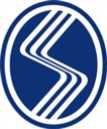 SİYASAL BİLGİLER FAKÜLTESİ
2020 YILI
BİRİM FAALİYET RAPORUYÖNETİCİ SUNUŞUGENEL BİLGİLERA-Misyon ve VizyonB-Yetki, Görev ve SorumluluklarC-İdareye İlişkin BilgilerFiziksel YapıÖrgüt YapısıBilgi ve Teknolojik Kaynaklarİnsan KaynaklarıSunulan HizmetlerYönetim ve İç Kontrol SistemiD-Diğer HususlarAMAÇ ve HEDEFLERA-İdarenin Amaç ve HedefleriB-Temel Politikalar ve ÖnceliklerC-Diğer HususlarFAALİYETLERE İLİŞKİN BİLGİ VE DEĞERLENDİRMELERA-Mali BilgilerBütçe Uygulama SonuçlarıTemel Mali Tablolara İlişkin AçıklamalarMali Denetim SonuçlanDiğer HususlarB-Performans BilgileriFaaliyet ve Proje BilgileriPerformans Sonuçları TablosuPerformans Sonuçlarının DeğerlendirilmesiPerformans Bilgi Sisteminin DeğerlendirilmesiDiğer HususlarKURUMSAL KABİLİYET ve KAPASİTENİN DEĞERLENDİRİLMESİA- ÜstünlüklerB- ZayıflıklarC- DeğerlendirmeV- ÖNERİ VE TEDBİRLEREKLER“İÇ KONTROL GÜVENCE BEYANI”BİRİM YÖNETİCİSİNİN SUNUŞUSakarya Üniversitesi Siyasal Bilgiler Fakültesi, 1993-94 öğretim yılında İktisadi ve İdari Bilimler Fakültesi adı altında “İktisat” ve “İşletme” Bölümleriyle lisans öğrenimine başlamıştır. Daha sonra; “İktisat”, “İşletme”, “Kamu Yönetimi”, “Çalışma Ekonomisi ve Endüstri İlişkileri”, “Maliye”, “Finansal Ekonometri”, “Uluslararası İlişkiler”, “Turizm İşletmeciliği” ve “İnsan Kaynakları Yönetimi” Bölümleri olmak üzere toplam 9 Bölümde eğitim faaliyetini sürdürmüştür.Bakanlar Kurulu’nun 18/03/2014 tarihli kararıyla “Siyaset Bilimi ve Kamu Yönetimi ve Uluslararası İlişkiler Bölümleri olarak kurulmuş ve karar 02/05/2014 tarihli Resmi Gazete'de yayınlanmıştır. Daha sonra Sakarya Üniversitesi Senatosu 18.12.2014 tarih ve 439 sayılı kararıyla İktisadi ve İdari Bilimler Fakültesi’ndeki tüm bölümlerin, öğretim elemanları ve öğrencileriyle birlikte Siyasal Bilgiler Fakültesi’ne aktarılmasına karar verip; konuyu YÖK'e sunma kararı almıştır.Fakültemiz, 06/02/2015 tarih ve 6749 sayılı kararla ile Siyasal Bilgiler Fakültesi; “İktisat”, “Siyaset Bilimi ve Kamu Yönetimi”, “Çalışma Ekonomisi ve Endüstri İlişkileri”, “Maliye”, “Finansal Ekonometri”, “Uluslararası İlişkiler” olmak üzere 6 bölümde egitim-öğretim faaliyetine devam etmektedir. Finansal Ekonometri hariç 5 Bölümde II. Öğretim programları uygulanmaktadır. Yüksek lisans ve doktora programları “Sosyal Bilimler Enstitüsü” tarafından yürütülmekte olup, örgüt yapısı içinde 22 Anabilim Dalı bulunmaktadır.Siyasal Bilgiler Fakültesi, 14.000 metre kare alan üzerine kurulmuş olup; 9375 m2_kullanım alanı ile eğitim-öğretim faaliyetlerini sürdürmektedir.2019-2020 Eğitim-Öğretim Yılında Fakültemizde 6358 öğrencimiz eğitim öğretimine devam etmiştir. Fakültemizde; 27 Profesör, 28 Doçent, 23 Dr. Öğr. Üyesi, 37 Araştırma Görevlisi olmak üzere toplam 115 Akademik Personel, 16 idari personel ve 10 Sürekli İşçi görev yapmaktadır.Siyasal Bilgiler Fakültesi’nin temel önceliği; dünya standartlarında eğitim yapmak, küresel ölçekte rekabet edebilen yetkin öğrenciler yetiştirmek ve özgür bir ortamda uluslararası ölçekte özgün yayınlar yapabilecek akademisyenler yetiştirmektir.Güçlü akademik kadrolarımızın öncülüğünde öğrencilerimizi, evrensel, genel geçer, çağdaş fikirlerle buluşturmaya, onları donanımlı bireyler olarak yetiştirmeye çalışıyoruz. Tüm bunları yaparken tarihimizden ilham alıyoruz ve milli değerlerimizi önemsiyoruz.İnsan odaklı, öğrenci dostu, şeffaf, katılımcı bir anlayış doğrultusunda faaliyet gösteren dekanlığımız; onurlu, yetkin, bilgi sahibi, çağın dilini ve teknolojilerini kullanabilen, rekabete açık, kamu ve özel sektörde tercih edilen öğrenciler yetiştirmek için çaba göstermektedir.Saygılarımla...Prof. Dr. Mustafa ÇALIŞIRSiyasal Bilgiler FakültesiDekan V.I- GENEL BİLGİLERA- Misyon ve VizyonMisyonumuz;Evrensel nitelikte bilgi üreten, araştırmacı, yenilikçi, özgün ve estetik değerlere sahip, çağdaş bir öğretim kültürü oluşturmak ve mesleki açıdan yetkin, insani değerlere saygılı bireyler yetiştirmektir.Vizyonumuz;Eğitim, öğretim ve araştırma kalitesi ile uluslararası arenada tanınmış ve ilk sıralarda tercih edilen;Yetkin öğrencileri olan;Eğitimde yeni bilgi teknolojilerini etkin bir şekilde kullanan;Yerel, bölgesel, ulusal ve küresel sorunlara karşı duyarlı;Milli ve evrensel değerlere saygılı;Katılımcı ve paylaşımcı bir yönetime sahip;Paydaşlarıyla işbirliğine önem veren;Sürekli değişim göstererek kurumsallaşan; bir fakülte olmaktır.B- Yetki, Görev Ve SorumluluklarDekan: Fakültenin ve birimlerinin temsilcisi olan Dekan, Rektörün önereceği, üniversite içinden veya dışından üç profesör arasından Yüksek Öğretim Kurulunca üç yıl süre ile seçilir ve normal usul ile atanır. Süresi biten Dekan yeniden atanabilir. Dekan, kendisine çalışmalarında yardımcı olmak üzere fakültenin aylıklı öğretim üyeleri arasından en çok iki kişiyi Dekan Yardımcısı olarak seçer. Dekan Yardımcıları, Dekanca en çok üç yıl için atanır.Görev, Yetki ve Sorumlulukları:Fakülte Kurulu ve Fakülte Yönetim Kuruluna başkanlık etmek, Fakülte Kurul kararlarını uygulamak ve fakülte birimleri arasında düzenli çalışmayı sağlamak,Dekan Yardımcılarını seçmek,Her öğretim yılı sonunda istendiğinde Fakültenin genel durumu ve işleyişi hakkında Rektöre rapor vermek,Fakültenin ödenek ve kadro ihtiyaçlarını gerekçesi ile birlikte Rektörlüğe bildirmek, Fakülte bütçesi ile ilgili öneriyi Fakülte Yönetim Kurulunun da görüşünü aldıktan sonra Rektörlüğe sunmak,Fakültenin birimleri ve her düzeydeki personeli üzerinde genel gözetim ve denetim görevini yapmak,Bu kanun ile kendisine verilen diğer görevleri yapmaktır.Fakültenin ve bağlı birimlerinin öğretim kapasitesinin rasyonel bir şekilde kullanılmasında ve gelişmesinde gerektiği zaman güvenlik önlemlerinin alınmasında, öğrencilere gerekli sosyal hizmetlerin sağlanmasında, eğitim-öğretim, bilimsel araştırma ve yayım faaliyetlerinin düzenli bir şekilde yürütülmesinde, bütün faaliyetlerin gözetim ve denetiminin yapılmasında, takip ve kontrol edilmesinde ve sonuçlarının alınmasında Rektöre karşı birinci derecede sorumludur.Dekan Yardımcısı: Dekan, kendisine çalışmalarında yardımcı olmak üzere fakültenin aylıklı öğretim üyeleri arasından en çok iki kişiyi Dekan Yardımcısı olarak seçer. Dekan Yardımcıları, dekanca en çok üç yıl için atanır.Görev, Yetki ve Sorumlulukları:2457 Sayılı Kanunun 16. maddesinde belirtilen Dekan Yardımcısı görevlerini yerine getirmek, Dekan tarafından verilen görevleri yerine getirmekle yükümlüdür. Dekan ve Rektörlük Makamına karşı sorumludur.Bölüm Başkanı: Bölümün aylıklı profesörleri, bulunmadığı takdirde doçentleri, doçent de bulunmadığı takdirde Dr.Öğr.Üyesi arasından fakültelerde dekanca, fakülteye bağlı yüksekokullarda müdürün önerisi üzerine dekanca, rektörlüğe bağlı yüksekokullarda müdürün önerisi üzerine rektörce üç yıl için atanır. Süresi biten başkan tekrar atanabilir. Bölüm Başkanı bölümün her düzeyde eğitim-öğretim ve araştırmalarından ve bölüme ait her türlü faaliyetin düzenli ve verimli bir şekilde yürütülmesinden sorumludur.Görev, Yetki ve Sorumlulukları:2547 Sayılı Kanunun Bölüm Başkanma verdiği tüm yetki ve sorumlulukları yerine getirmek,Bölüm Başkan Yardımcılarını seçmek.Eğitim-öğretim ile ilgili planlama yapmak ve Bölüm Sekreterliğini çalıştırmak.Ders ve Sınav Programlan ile Gözetmenlik programlarının; düzenlenmesi, işleyişini sağlamak,Akademik personelin ders, sınav, gözetmenlik programlarını denetlemek,Fakülte Kurullarına katılarak Bölümünü temsil etmek,Bölüm başkanı, her öğretim yılı sonunda bölümün geçmiş yıldaki eğitim-öğretim ve araştırma faaliyeti ile gelecek yıldaki çalışma planını açıklayan raporu, bağlı bulunduğu rektör, dekan veya yüksekokul müdürüne sunmak,Bölüm Kurulları gündemini belirlemek ve Bölüm Kurullarına başkanlık etmek,Fakülte Sekreteri:Görev, Yetki ve Sorumlulukları:Fakülte Kurulu ve Fakülte Yönetim Kuruluna raportörlük yapmak.Fakülte içi ve dışında eş güdüm için gerekli yatay ilişkileri sağlamak.Dekanın verdiği yetkiler doğrultusunda Siyasal Bilgiler Fakültesi teknik ve idari personeli arasında eş güdümü sağlamak ve işlerin düzenli yürütülmesi için, şevkler, izinler vb. hususları, ilgili bölüm başkanlıkları ile koordineli bir şekilde, organize ederek fakültede kesintisiz hizmet sağlamak.Kurum içi ve Kurum dışı ebys üzerinden gelen evrakların tasnifini yaparak Dekana sunmak.Fakülte ile ilgili akademik ve idari tüm ilgili iç ve dış yazışmaları yapmak.Fakültenin demirbaş malzeme ve kırtasiye ihtiyaç ve kullanım listelerini yapmak ve takibini sağlamak, ihtiyaç duyulan malzemelerin temini için işlemleri izlemek.Program dışı konferans salonu, toplantı salonu, laboratuvarlar ve dersliklerin ayarlanmasını sağlamak.Dekanın verdiği diğer görevleri yapmak.Yarıyıl içi ve yarıyıl sonu değerlendirme formlarının düzenli bir şekilde uygulanabilmesi için gerekli düzenlemeleri yapmak.(10)Ders saatli öğretim elemanlarının aylık ders ücretlerinin hazırlanıp bildirilmesinden sorumludur. Üst Yönetim ve Dekanlık Makamına karşı sorumludur.C- İDAREYE İLİŞKİN BİLGİLERFiziksel YapıSiyasal Bilgiler Fakültesi, 3 Temmuz 1994 tarihinde kabul edilen 3837 sayılı kanunun 25. Maddesi ile 2809 kanuna eklenen ek madde 14/a bendi gereğince Sakarya Üniversitesi’ne bağlı olarak kurulmuştur.Fakültemiz İktisat, Siyaset Bilimi ve Kamu Yönetimi,, Çalışma Ekonomisi ve Endüstri İlişkileri, Maliye, Ekonometri, Uluslararası İlişkiler bölümleri olmak üzere toplam 6 ayrı bölümden meydana gelmektedir. Siyasal Bilgiler Fakültesi, 14.000 metre kare alan üzerine kurulmuştur.1.1.Eğitim Alanı1.2.7.Toplantı-Konferans Salonları1.3.Hizmet AlanlarıAmbar, Arşiv ve Atölye Alanları2-Örgüt Yapısı: Organizasyon ŞemasıFakültemiz; İktisat, Siyaset Bilimi ve Kamu Yönetimi, Çalışma Ekonomisi ve Endüstri İlişkileri, Maliye, Uluslararası İlişkiler ve Ekonometri olmak üzere 6 Bölümü ile faaliyetine devam etmektedir. Halen 6 bölüme bağlı olarak eğitim-öğretim ve araştırma faaliyetlerini sürdürmekte olan Fakültemize bağlı 22 Anabilim Dah bulunmaktadır.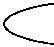 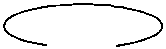 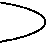 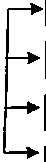 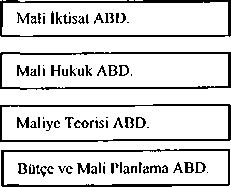 Şekil 1. Siyasal Bilgiler Fakültesi Genel Akademik YapılanmasıFakültemiz idari örgüt yapısı içinde; Üst Yönetimde Dekan, Dekan Yardımcıları ve Fakülte Sekreteri bulunmaktadır. Fakülte Sekreterinin altında ise idari personel birimler bazında dağılım göstermektedir.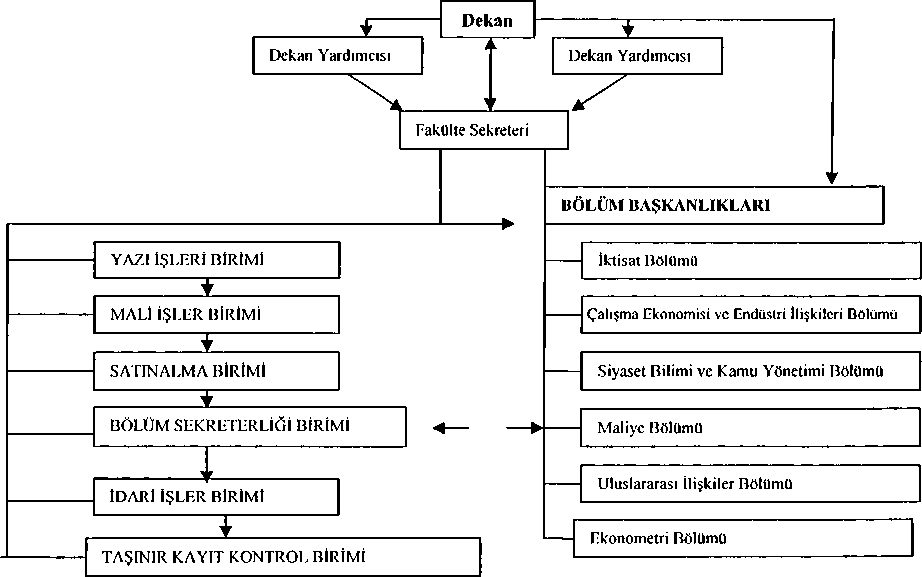 Şekil 2. Siyasal Bilgiler Fakültesi Akademik ve İdari Örgüt Yapısı3- Bilgi ve Teknolojik Kaynaklar3.1. Yazılımlar3.2.BiIgisayarlar3.4.Diğer Bilgi ve Teknolojik Kaynaklar4.İnsan KaynaklarıAkademik Personel4.2.Yabancı Uyruklu Akademik Personel4.3.Diğer Üniversitelerde Görevlendirilen Akademik Personel4.4.Başka Üniversitelerden Kurumda Görevlendirilen Akademik Personel4.5.SözIeşmeIi Akademik Personel4.6.Akademik Personelin Yaş İtibariyle Dağılımı4.7. İdari Personel4.8.İdari Personelin Eğitim Durumu,4.9.İdari Personelin Hizmet Süreleri4.10. İdari Personelin Yaş İtibariyle Dağılımı4.11.İşçilerSürekli İşçilerin Hizmet SüreleriSürekli İşçilerin Yaş İtibariyle Dağılımları5.Sunulan HizmetlerEğitim HizmetleriÖğrenci SayılarıYabancı Dil Hazırlık Sınıfı Öğrenci Sayıları♦Yabancı dil eğitimi gören öğrenci sayısının toplam öğrenci sayısına oranı (Yabancı dil eğitimi gören öğrenci sayısı/Toplam Öğrenci sayısı*100)Öğrenci KontenjanlarıYüksek Lisans ve Doktora ProgramlarıYabancı Uyruklu Öğrenciler6.Yönetim ve İç Kontrol SistemiFakültemizde Yönetim İç Kontrol Sistemi; Dekan ve Dekan kontrolünde Fakülte Kurul Kararları ve Fakülte Yönetim Kurulu Kararlarının uygulanması ile gerçekleşmektedir.Fakültemizde satın alma işlemleri, 4734 ve 4735 sayılı Kamu İhale Kanunu ile Kamu İhale Sözleşmeleri Kanunu gereğince kurulması gerekli komisyonlar ve bütçe imkânları doğrultusunda, ihtiyaçlar göz önünde bulundurularak 5018 sayılı Kamu Mali Yönetimi ve Kontrol Kanunu çerçevesinde muhasebe ve iç denetim sistemi uygulanarak yapılmaktadır. Fakülte ve Yüksekokullarda satın alma işlemleri, ihaleyi gerektiren alımlar dışında doğrudan temin yöntemleriyle yapılmaktadır.Mali kontrol ile ilgili olarak Fakültemiz bütçe harcama kalemlerinin serbest bırakılma durumlarına göre ilgili birim elemanı, Harcama Yetkilisi, Gerçekleştirme Görevlisi ve Harcama Yetkilisi tarafından kontrol edilerek (Ön Mali Kontrole tabi işlemlere ait evraklar incelenmek üzere îç Kontrol Şube Müdürlüğüne gönderilip uygun görüş alındıktan sonra) ödeme işlemleri yapılmaktadır. Karar alma ve işlemlerin gerçekleştirilmesinde “Harcama Yetkilisi” olarak Dekan “Düzenleyen” olarak Fakülte Sekreteri yer almaktadır. Yıllık ödenekler çerçevesinde harcama kalemleri kullanılmaktadır. Demirbaş ve sarf malzeme alımları (büro malzemesi, kırtasiye malzemesi v.b.) ile hizmet atımlarına (doğalgaz, telefon, elektrik v.b.) yönelik e-bütçe sisteminden yapılan tahakkuk evrakları, Rektörlük Strateji Geliştirme Dairesi Başkanlığına gönderilerek, ilgili harcama kaleminden ödeme işlemleri gerçekleştirilmektedir. Satın alma süreci Şekil 4’te gösterilmiştir.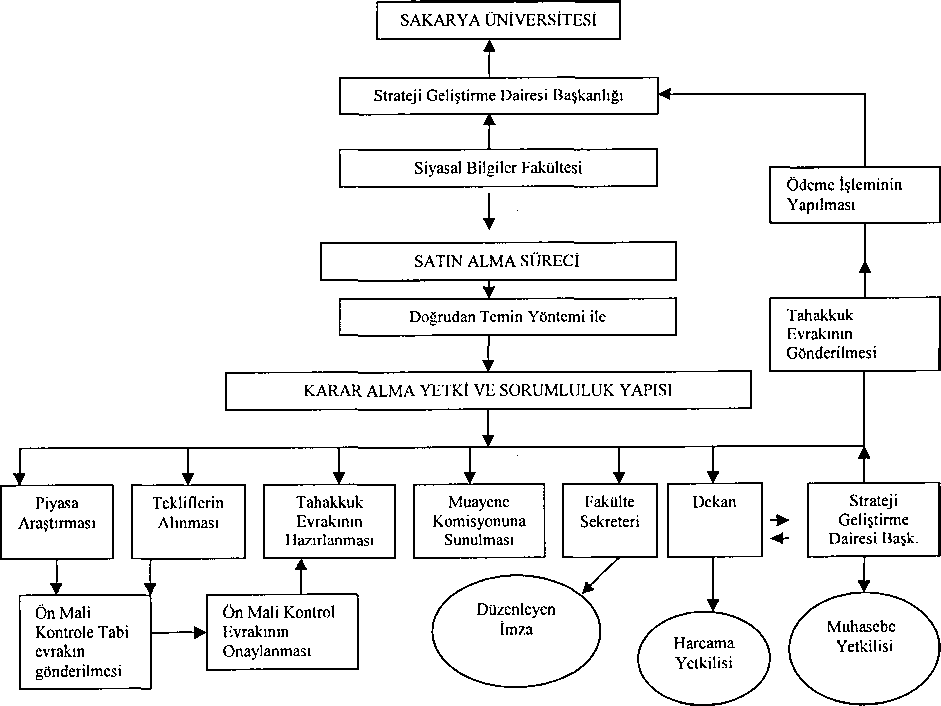 Şekil 4 -Fakültemiz Satın Alma SüreciAMAÇ ve HEDEFLERA- İDARENİN AMAÇ VE HEDEFLERİKuruluş: Fakültemiz 3 Temmuz 1994 tarihinde kabul edilen 3837 sayılı kanunun 25. maddesiyle 2809 kanununa eklenen ek madde 14/a bendi gereğince Sakarya Üniversitesi’ne bağlı olarak kurulmuştur.Amaç: TS-EN-ISO 9001-2008 Kalite Yönetim Sistemi çerçevesinde işlemlerin etkinleştirilmesi, eğitim öğretimin kalitesinin en iyiye çıkarılması temel amacımızdır.Hedef: Fakültemiz bütçe teklifinde aşağıda belirlenen hedefler tespit edilmiştir. Buna göre;Öğretim üyelerimizin yurtiçi ve yurtdışı araştırma faaliyetlerine destek sağlamak,Gelişmekte olan uzaktan/karma öğretim faaliyetleri için ilave sınıf stüdyo kurulumu, var olan stüdyolar için daha ileri teknolojiye sahip çekim ekipmanları almak,Derslerde kullanılmak üzere, öğretim üyelerine dizüstü bilgisayar tedarik etmek,Fakültemiz doğalgaz ve su faturalarını karşılamak,Eğitim öğretim faaliyetlerinde kullanılmak üzere kırtasiye malzemesi ihtiyaçlarını karşılamak,Bilgisayar, yazıcı, fotokopi makinası gibi bilişim malzemeleri ve bu malzemelerin bakım onarım ihtiyaçlarını karşılamak,2019 yılı planlanan amaç ve hedeflerimiz arasında yer almaktadır.B- TEMEL POLİTİKALAR VE ÖNCELİKLERFakültemiz 3 Temmuz 1994 tarihinde kabul edilen 3837 sayılı kanunun 25. maddesiyle 2809 kanununa eklenen ek madde 14/a bendi gereğince Sakarya Üniversitesi’ne bağlı olarak kurulmuştur. Amaç; ISO 9001-2008 Kalite Yönetim Sistemi çerçevesinde işlemlerin etkinleştirilmesi, eğitim öğretimin kalitesinin en iyiye çıkarılması olduğundan temel politika ve önceliklerimiz;Temel İlke ve Değerlerimiz;Atatürk’ün hedefleri doğrultusunda demokratik, özgür ve müreffeh bir toplum için çalışmak,Bilimsel araştırmaları nicel ve nitel olarak geliştirmek nitelikli eğitim öğretim yapmakHukukun üstünlüğü, demokrasi ve İnsan Haklarına saygılı olmakAkademik ve idari faaliyetlerde etik ilke ve değerlere bağlı kalmakAkademik çalışmalarda alanımızda Türkiye’de öncü fakülteler arasında yer almakDeğişime ve yenikliklere açık olmakSosyal sorumluluk bilincine sahip olmaktır.faaliyetlere ilişkin bilgi ve değerlendirmelerA- MALİ BİLGİLERBütçe Uygulama Sonuçları: 2020 yılı Bütçe Uygulama Sonuçları aşağıdaki tabloda gösterilmiştir.1.1.2020 Mali Yılı Bütçe Uygulama Sonuçları ve GerçekleşmeleriTemel Mali Tablolara İlişkin AçıklamalarMali Denetim Sonuçları: Sayıştay denetlemeleri ve sonuç raporları, 2019 yılı içinde ön mali kontrol için Strateji Geliştirme Dairesi Başkanlığına gönderilmiş evraklara ilişkin istatistikî bilgilere yer verilecektir.Ön mali Kontrole Gönderilen Evrak Sayısı — : 10Olumlu Görüş Verilen Evrak Sayısı	 : 10Olumsuz Görüş Verilen Evrak Sayısı	 :—B- PERFORMANS BİLGİLERİFaaliyet ve Proje Bilgileri: Fakültemiz öğretim elemanlarının yapmış oldukları araştırma, yayın ve bilimsel toplantı faaliyetleri aşağıdaki tabloda gösterilmiştir.1.Bilimsel ve Sanatsal Faaliyetler2.İndekslere Giren Hakemli Dergilerde Yapılan Yayınlar3.Üniversiteler Arasında Yapılan İkili Anlaşmalar4.Proje BilgileriIV- KURUMSAL KABİLİYET ve KAPASİTENİN DEĞERLENDİRİLMESİA- Üstünlükler:Kuvvetli yönlerAkademik Personel niteliğinde beklenen düzeyGenç ve yeni bir akademik kadroya sahip olmak,İdari personel niteliğinde beklenen düzeyİdari personelin eğitim düzeyiÇalışanlar ile ilişkilerin yeterliliğiÖğrenciler ile ilişkililerin yeterliliğiÇalışanların yaş ortalamalarıAkademik personelin memnuniyetinin yeterliliğiİdari personelin memnuniyetinin yeterliliğiÖğrenci memnuniyetinin yeterliliğiDışarıdaki kurumlarda, görevlendirilen akademik personel sayısının fazlalığı,Ders planlarının Avrupa standartlarında güncellenmiş olması,B- Zayıflıklar:Zayıf yönlerÖğretim elemanı sayılarıKurumun fiziksel büyüklüğü ve teknik donanım yeterliliğiKurumun ağırlıklı akademik alanı ve yeterliliğiEngelli öğrenciye kaliteli hizmet sunabilmek için teknik imkân ve akademisyen yetersizliği,Öğrenci sayısının fazlalığı,Öğrenci niteliğinde beklenen düzeyMezunlar ile ilişkilerin yeterliliğiÖğrenci sayılarının kullanılan alana göre fazla olması,Mali kaynakların yeterliliğiÖğrencilere sunulan rehberlik/danışmanlık hizmetlerinin yeterliliğiC- Değerlendirme:V- ÖNERİ VE TEDBİRLERFakültemiz 2021 yılı içerisinde KYS ve Stratejik plan ve hedefler çerçevesinde performans yüzdemizi daha yukarı çıkarmak için; düzeltici ve önleyici faaliyet sayımızı arttırmak, müşteri memnuniyet oranının yüzdesini arttırmak vb. gerekli öneri ve tedbirlerin arttırılması düşünülmektedir.EKLER- “İÇ KONTROL GÜVENCE BEYANI”İÇ KONTROL GÜVENCE BEYANIHarcama yetkilisi olarak yetkim dâhilinde;Bu raporda yer alan bilgilerin güvenilir, tam ve doğru olduğunu beyan ederim.Bu raporda açıklanan faaliyetler için idare bütçesinden harcama birimimize tahsis edilmiş kaynakların etkili, ekonomik ve verimli bir şekilde kullanıldığını, görev ve yetki alanım çerçevesinde iç kontrol sisteminin idari ve mali kararlar ile bunlara ilişkin işlemlerin yasallık ve düzenliliği hususunda yeterli güvenceyi sağladığını ve harcama birimimizde süreç kontrolünün etkin olarak uygulandığını bildiririm.Bu güvence, harcama yetkilisi olarak sahip olduğum bilgi ve değerlendirmeler, iç kontroller, iç denetçi raporları ile Sayıştay raporları gibi bilgim dâhilindeki hususlara dayanmaktadır.Burada raporlanmayan, idarenin menfaatlerine zarar veren herhangi bir husus hakkında bilgim olmadığını beyan ederim.(Siyasal Bilgiler Fakültesi 03.02.2021)Prof. Dr. Mustafa ÇALIŞIRDekan V.Siyasal Bilgiler FakültesiKapasite 0-50Kapasite 51-75Kapasite 76-100Kapasite 101-150Kapasite 151-250Kapasite 251 +Amfi3---Sınıf-588--Bilgisayar Laboratuvarı1-----Diğer Laboratuvarlar1----TOPLAM2888üKapasite 0-50Kapasite 51-75Kapasite 76-100Kapasite 101-150Kapasite 151-250Kapasite 251 +Toplantı Salonu4-----Konferans Salonu-11--TOPLAM41-1--Ofis SayısıAlan (m2)Kullanan Sayısı (Kişi)Akademik Personel Hizmet Alanları881681123İdari Personel Hizmet Alanları824016AdetAlan (m2)Ambar120Arşiv120AdetMasaüstü229Dizüstü130TOPLAM359İdari Amaçlı (Adet)Eğitim Amaçlı (Adet)Araştırma Amaçlı (Adet)Projeksiyon-32-Barkot Okuyucu4--Fotokopi Makinesi154-Faks2--Fotoğraf Makinesi-2-Kameralar-2-Televizyonlar56-Yazıcı13136-Tarayıcılar7--Müzik Setleri---UnvanKadroların Doluluk Oranına GöreKadroların Doluluk Oranına GöreKadroların Doluluk Oranına GöreKadroların İstihdam Şekline GöreKadroların İstihdam Şekline GöreUnvanDoluBoşToplamTam ZamanlıYarı ZamanlıProfesör27-2727-Doçent28-2828-Dr.Öğr.Üyesi23-2323-Öğretim Görevlisi-----Araştırma Görevlisi37-3737-TOPLAM115-115115-UnvanGeldiği ÜlkeÇalıştığı BöliimTOPLAMUnvanıBağlı Olduğu BölümGörevlendirildiği ÜniversiteProfesörDoçent1-Doç.Dr.Aziz TUNCER(SBKY)1-Medipol Üniversitesi Araştırma GörevlisiTOPLAM11UnvanıÇalıştığı BölümGeldiği ÜniversiteProfesör1-Maliye1-)Ankara Yıldırım Beyazıt Ünv.DoçentDr. Öğt. ÜyesiÖğretim GörevlisiTOPLAM11UnvanSayıProfesör2Doçent-Dr. Öğr. Üyesi-Öğretim Görevlisi-Araştırma Görevlisi-TOPLAM-21-25 Yaş26-30 Yaş31-35 Yaş36-40 Yaş41-50 Yaş51- ÜzeriKişi Sayısı11424213124Yüzde %0,8712,1820,8718,2726,9420,87DoluBoşToplamGenel İdari Hizmetler11-11Sağlık Hizmetleri Sınıfı---Teknik Hizmetleri Sınıfı3-3Eğitim ve Öğretim Hizmetleri Sınıfı---Avukatlık Hizmetleri Sınıfı---Din Hizmetleri Sınıfı---Yardımcı Hizmetler Sınıfı2-2TOPLAM1616İlköğretimLiseÖnlisansLisansYüksek Lisans ve DoktoraKişi Sayısı23191Yüzde %12,518,756,2556,256,250-1 Yıl1-3 Yıl4-6 Yıl7-10 Yıl11-15 Yıl16-20 Yıl21 -ÜzeriKişi Sayısı1-12318Yüzde %6,25-6,2512,518,756,255018-20 Yaş21-25 Yaş26-30 Yaş31-35 Yaş36-40 Yaş41-50 Yaş51- ÜzeriKişi Sayısı-2-1445Yüzde %-12,5-6,25252531,25DoluBoşToplamSürekli İşçiler10-10Vizeli Geçici İşçiler---TOPLAM10-101-3 Yıl4-6 Yıl7-10 Yıl11-15 Yıl16-20 Yıl21-ÜzeriKişi Sayısı-4141-Yüzde %-40104010-21-25 Yaş26-30 Yaş31-35 Yaş36-40 Yaş41-50 Yaş51- ÜzeriKişi Sayısı-22222Yüzde %-2020202020Öğretim DüzeyiI. ÖğretimI. ÖğretimI. ÖğretimII. ÖğretimII. ÖğretimII. ÖğretimUzaktan EğitimUzaktan EğitimUzaktan EğitimGenel ToplamGenel ToplamGenel ToplamÖğretim DüzeyiErkekKadınToplamErkekKadınToplamErkekKadınToplamErkekKadınToplamFakülte162115033124152410692593384257641352928296358Yüksekokul------------Enstitü------------MeslekYüksekokulu------------TOPLAM162115033124152410692593384257641352928296358Öğretim DüzeyiI. ÖğretimI. ÖğretimI. ÖğretimII. ÖğretimII. ÖğretimII. ÖğretimUzaktan EğitimUzaktan EğitimUzaktan EğitimToplamYüzde*Öğretim DüzeyiErkekKadınToplamErkekKadınToplamErkekKadınToplamToplamYüzde*Fakülte9573168673097---2654,16Yüksekokul-----------TOPLAM9573168673097---2654,16Öğretim DüzeyiKontenjanYerleşenBoş KalanDoluluk OranıFakülte (Î.Ö.+ II.Ö.)83581916%98TOPLAM83581916%98BirimProgramYüksek LisansYüksek LisansDoktoraToplamBirimProgramTezliTezsizDoktoraToplamSosyal Bilimler EnstitüsüÇalışma Ekon. Ve End. İlişkileri ABDÇalışma Ekon, ve Sosyal Siyaset (YL)İnsan Kaynakları Yönetimi ve . Sosyal siyaset (YL) Çalışma Ekon, ve End.llişkileri Prog.(DR)10444148Ekonometri ABDFinansal Ekonometri Prog. (YL)(TEZLİ)62--62İktisat ABDİktisat Prog.DO(YL)(TEZLİ)İktisat Prog. (DR)(TEZLİ)52-3486Maliye ABDMaliye Prog.(YL)(TEZLİ)Maliye Prog. (YL)(TEZSİZ) (Uzaktan Eğitim)Mali Hukuk Prog. (YL)(TEZLİ)(İ.Ö.)Maliye Prog. (DR)(TEZLİ)828426192Siyaset Bilimi ve Kamu Yönetimi ABDSiyaset Bilimi ve Kamu YönetimiProg. (YL)(TEZLİ)Siyaset Bilimi Kamu Yönetimi Pr. (YL)(TEZSİZ) (UE)Kentsel Dönüşüm Prog.(YL)(TEZSİZ)(İ.Ö.)Mahalli İdareler ve Şehircilik Prog.(YL)(TEZSİZ)(Uzaktan Eğitim)Mahalli İdareler ve Şehircilik Prog.TBB (YL)(TEZSİZ) (Uzaktan Eğitim) Siyaset ve Sosyal Bilimler Prog. (YL)(TEZL1)Siyaset Bilimi ve Kamu Yönetimi Prog.(DR)(TEZLİ)4719264303Uluslararası İlişkiler ABDULUSLARARASI İLİŞKİLER PR. (DR) (TEZLİ)ULUSLARARASI İLİŞKİLER PR. (YL) (TEZLİ)ULUSLARARASI İLİŞKİLER VE AVRUPA BİRLİĞİ PR. (YL) (TEZSİZ) (UZAKTAN EĞİTİM)333264129TOPLAM380308232920ErkekKadınToplamFakülte451163614TOPLAM451163614AÇIKLAMAKBÖ (1)EKLENEN(2)DÜŞÜLEN(3)TOPLAMÖDENEK                                   (1+2-3)SERBEST ÖDENEK (4)HARCAMA(5)KALAN  (6)HARCAMA ORANI (5/4)01-PERSONEL GİDERLERİ16 401 000,00904 177,7614 299,1917 290878,5717 290878,5717 063000,9512101,18% 99,902-SOSYAL GÜV. KUR. DEVLET PRİMİ GİD.2 461 000,0031 258,522 814,562 489 443,962 489 443,962 042 460,7800000% 10003-MAL VE HİZMET ALIM GİDERLERİ212 000,0034 000,000000246 000,00246 000,00161384,5878 615,42%99,0005-CARİ TRANSFERLER00000000000000000000000006-SERMAYE GİDERLERİ00000000000000000000000007-SERMAYE TRANSFERLERİ000000000000000000000000TOPLAM19074000,00969436,2817 113,7520 026 322,5320 026 322,5319266846,3190716,6%99,9Faaliyet TürüSayısıSempozyum ve Kongre7Konferans2Panel2SeminerAçık OturumSöyleşi4TiyatroKonserSergiTurnuvaTeknik Gezi1Eğitim SemineriTOPLAM16Yayın TürüSayısıUluslararası Makale87Ulusal Makale38Uluslararası Bildiri33Ulusal Bildiri3Kitap56Üniversite AdıAnlaşmanın İçeriğiZonguldak Bülent Ecevit ÜniversitesiOrtak Doktora ProgramıUniversita Degli Studi Di Foggia / İtalyaErasmus ProgramıUniversita Degli Studi Della Calabria / İtaliaErasmus ProgramıUniversity of Zaragoza / İspanyaErasmus ProgramıLiepaja University / LetonyaErasmus ProgramıUniversity of Maribor / SlovenyaErasmus ProgramıUluslarası Saraybosna Üniversitesi / Bosna- HersekMevlana ProgramıUluslararası Balkan Üniversitesi / MakedonyaMevlana ProgramıKırgızistan-Türkiye Manas Üniversitesi / KırgızistanMevlana ProgramıMarmara ÜniversitesiFarabi ProgramıAnadolu ÜniversitesiFarabi ProgramıAkdeniz ÜniversitesiFarabi ProgramıÇankırı Karatekin ÜniversitesiFarabi ProgramıCumhuriyet ÜniversitesiFarabi ProgramıBülent Ecevit ÜniversitesiFarabi ProgramıBozok ÜniversitesiFarabi ProgramıAtatürk ÜniversitesiFarabi ProgramıDokuz Eylül ÜniversitesiFarabi ProgramıGazi ÜniversitesiFarabi ProgramıHacettepe ÜniversitesiFarabi Programıİstanbul ÜniversitesiFarabi ProgramıMehmet Akif Ersoy ÜniversitesiFarabi ProgramıKocaeli ÜniversitesiFarabi ProgramıKaradeniz Teknik ÜniversitesiFarabi ProgramıOrdu ÜniversitesiFarabi ProgramıNamık Kemal ÜniversitesiFarabi ProgramıTrakya ÜniversitesiFarabi ProgramıSüleyman Demirel ÜniversitesiFarabi ProgramıYalova ÜniversitesiFarabi ProgramıKaramanoğlu Mehmet Bey ÜniversitesiFarabi ProgramıÇanakkale Onsekiz Mart ÜniversitesiFarabi ProgramıKastamonu ÜniversitesiFarabi ProgramıMuğla Sıtkı Koçman ÜniversitesiFarabi ProgramıUludağ ÜniversitesiFarabi ProgramıYüzüncü Yıl ÜniversitesiFarabi ProgramıProjeDevirYeniToplamTamamlananToplam ÖdenekBİLİMSEL ARAŞTIRMA PROJELERİDEVLET PLANLAMA TEŞKİLATI (DPT)TÜBİTAK323546.368 TLSANTEZDIŞ KAYNAKLI PROJELERA.B.KALKINMA BAKANLIĞI22DİĞER31364.000 TL TOPLAM